Publicado en  el 03/02/2014 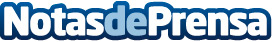 Repsol y el PNUD firman un convenio para fomentar el desarrollo de las comunidades indígenas en ColombiaDatos de contacto:REPSOLNota de prensa publicada en: https://www.notasdeprensa.es/repsol-y-el-pnud-firman-un-convenio-para_1 Categorias: Solidaridad y cooperación Otras Industrias http://www.notasdeprensa.es